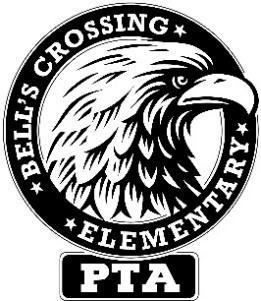 Exec Board Meeting AgendaFebruary 12, 2020Meeting was conducted by email.  Mr. Ross and all executive board members were included in the email.  President ReportVPs please make sure you are communicating with your committee chairs. Upcoming: 10 Day Membership Blitz (Why Join PTA)Boosterthon tee-shirt sponsor needed. The past several years, Davis Orthodontics has sponsored our custom Boosterthon shirts. They have decided not to continue that sponsorship this year. Customized shirts cost approximately $3,600. Sponsors logos are printed on the back. Does anyone have any suggestions for businesses that might be interested? Options if a sponsor is not found: Customized shirts: $3,600Standard/traditional Boosterthon shirts: $1,200Clip on bib: Free (I do not suggest this option)View Options: https://boosterspiritwear.com/boosterthon/Principal ReportElementary Start Times 2020-21 moved to 7 am. This motion will go to the school board in March.District taking a close look at limiting choice students for future years based on overcrowding at Bells Crossing. If you move during the school year, you can still remain at Bells, but will be reassigned the following year to your home base school. We currently have 1052 students. Thank you to Mrs. Edwards for sponsoring our Family Fitness Night with her yoga instruction. We are asking 3rd-5th graders to bring back their Chromebook charging cords. This will ensure that the Chromebook can be charged for class assignments. It will also allow the students to charge them during the day, and they should go home with a full charge. Monday, February 17 from 3-6 pm at the Upcountry Museum there will be a celebration of Greenville County Schools becoming integrated fifty years ago. The integration of schools is a remarkable story as it took place in the span of 4 days during the school year. Come out to hear and see what took place fifty years ago.Teacher Representative Secretary ReportPresent/review minutes from February 2020 Board MeetingBrandon Rich made a motion to approve the minutes.  A second is needed and these minutes will be presented again at the next meeting.  Treasurer ReportPresent/review current budgetThe biggest changes from Jan to Feb are the 5th Grade Barrier expenses and Traffic Control, but nothing that was out of budget…5th Grade Barrier Island – we had to write a check for $6,775 to cover the remaining costs of the attraction books…this account is basically a wash, so we took in $11,345 and had a total cost of $11,045…the remaining $300 will go to 5th grade day.Traffic Control – We had to pay for the cost of the morning traffic control for the remainder of the year.  We had already paid $5,250 through December, and the remaining costs was $2,850, totaling $8,100, on budget for the year.The account reconciled at the end of January and the balance in the checking account was $21,731.65VP VolunteersA few class parents have contacted me today (Tuesday) to say they need help with lunch coverage for Thursday’s luncheon. I will send out an email to the board members to see if anyone is available.VOM: My suggestion for volunteer of the month would be Amy Freund.  She has helped out at several events, and she helps a LOT with the publishing center. I also noticed (on Mrs. Brown’s newsletter) that she’s tye-dying tee shirts for the 4th grade challenge kids for their bridge competition so they’ll all match in our school colors. Ways & Means Dance: Dance ticket sales have begun. The dance is February 21st from 6:30pm-8:30pm. This year’s theme is Winter Wonderland: Snow Ball. Minimal volunteer involvement is needed. Stephanie Metcalf will create a signup genius and provide that to Jennifer and Wendi.Ticket order forms were sent home Monday.  After two days of collections, we have sold 79 tickets.  Schoolyard Spring Market: Marketing materials and contracts are in the works. The event will take place on May 2, 2020 from 11am - 3pm.Communication 